A vida secreta das árvoresPartes da planta. Morfologia da árvore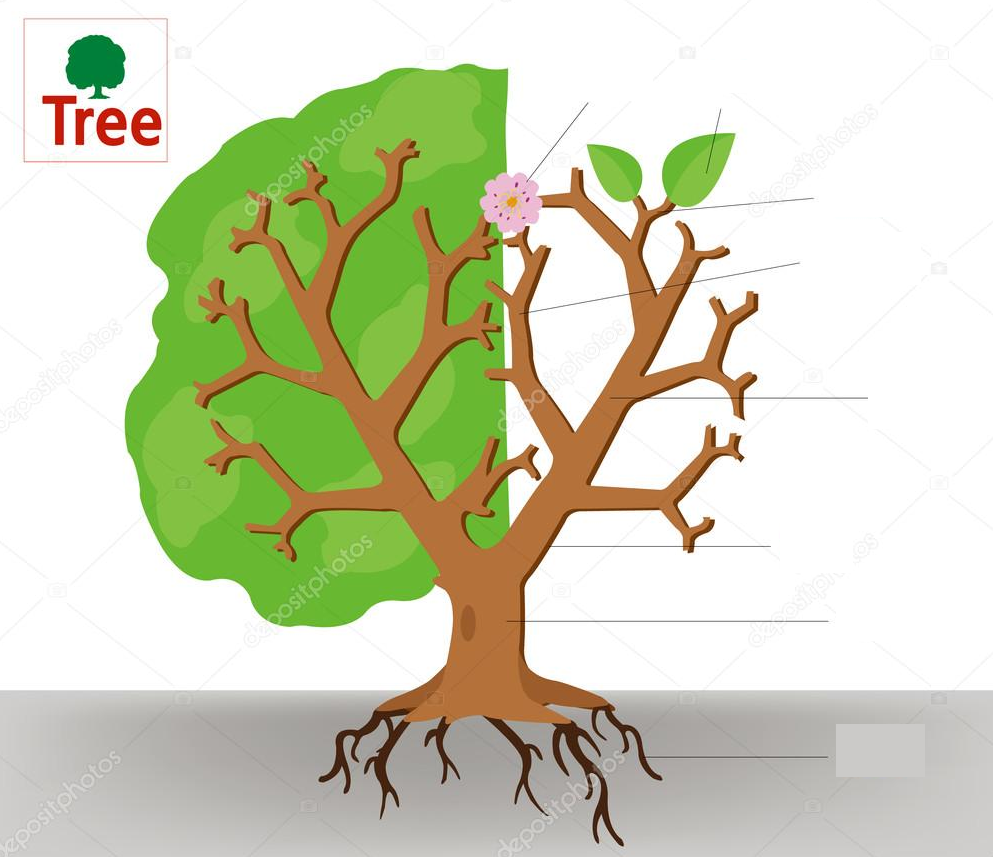 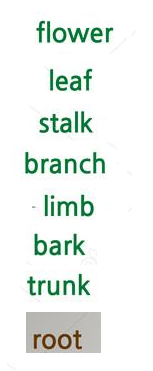 Questão 1a) Escreva as partes da árvore nas indicações acima. b) Descreva a função de cada uma das partes. Questão 2O estado das florestas do planeta e o que foi devastado pela ocupação humana, são os dados que estão representados no gráfico a seguir. Observe estes dados que foram publicados na revista Época e depois responda: 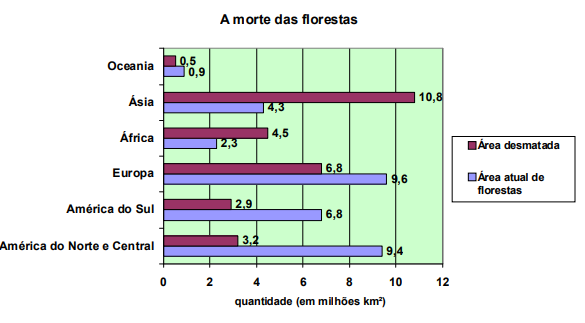 a) Em quais continentes mais da metade das florestas foi devastada pela ocupação humana? b) Qual a área atual de florestas no mundo todo? c) Qual a área desmatada no mundo todo?Questão 3Um biólogo mediu a altura de cinco árvores distintas e representou-as em uma mesma malha quadriculada, utilizando escalas diferentes, conforme indicações na figura a seguir.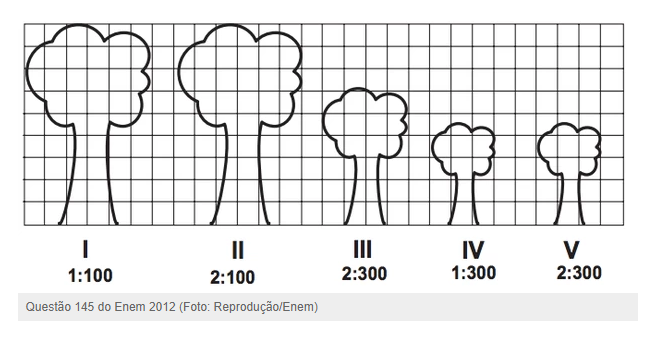 Qual é a árvore que apresenta a maior altura real? Mostre seu pensamento. Questão 4Na malha quadriculada desenhada abaixo, todos os quadradinhos têm o mesmo tamanho, e a parte colorida de cinza representa o jardim da casa de Luísa.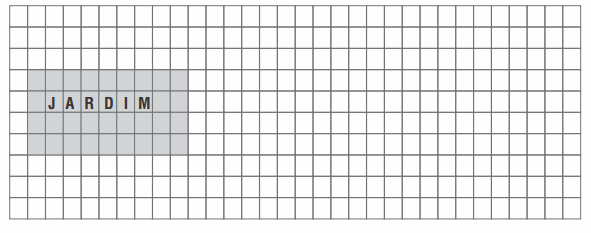 Nessa área, Luísa quer plantar árvores para fazer um pequeno bosque com o dobro das dimensões desse jardim. Para representar essa quadra, quantos quadradinhos ela utilizará? (A) 36 		(B) 72 		(C) 144 		(D) 288Apresente seu pensamento. Questão 5Recolha uma folha de árvore ou arbusto caída no chão. Observe  atentamente todas as suas partes. Depois, coloque a folha sob o papel sulfite e passe o giz de cera de modo que as nervuras e texturas da folha apareçam no papel. Use as folhas com a parte com relevos virada para cima.  Identifique o seu trabalho, assinando-o no canto direito inferior. Ele será exposto nos murais da Escola. 